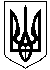 УКРАЇНАВІДДІЛ ОСВІТИОЛЕКСАНДРІЙСЬКОЇ РАЙОННОЇ ДЕРЖАВНОЇ АДМІНІСТРАЦІЇНАКАЗвід 05.11. 2014 року							№ 345м. ОлександріяПро проведення І-ІІ етапів ХY Міжнародногоконкурсу з української мови імені Петра Яцика 	Відповідно до наказу директора департаменту освіти і науки  Кіровоградської обласної державної адміністрації від 17 жовтня 2014 року №402 «Про проведення ХY Міжнародного конкурсу з української мови імені Петра Яцика»  та з метою піднесення престижу української мови серед учнівської молоді, виховання пошани до національної культури і традиційНАКАЗУЮ:Затвердити склад оргкомітету і журі ІІ етапу ХІІІ Міжнародного конкурсу з української мови імені Петра Яцика (додаток 1).Директорам загальноосвітніх шкіл, методичному кабінету відділу освіти забезпечити організацію та проведення І-ІІ етапів конкурсу відповідно до  умов.Провести ІІ(районний) етап конкурсу 23 листопада 2014 року на базі відділу освіти Олександрійської райдержадміністрації .Членам журі     23 листопада 2014 року здійснити аналіз та перевірку робіт учасників ІІ ( районного) етапу.Роботи переможців ІІ етапу конкурсу (не більше п’яти) направити на розгляд журі ІІІ етапу конкурсу до 5 грудня 2014 року.Контроль за виконанням даного наказу покласти на завідувача методичного кабінету відділу освіти Мартюшину Т.Г.Начальник відділу освіти                                              О. Коріненко                                                                                    Додаток 1                                                                                    до наказу відділу                                                                           освіти райдержадміністрації                                                                           від             року №  Складоргкомітету та журі ІІ етапу ХІІІ Міжнародного конкурсу з української мови імені Петра ЯцикаГолова оргкомітетуКоріненко О.А. – начальник відділу освіти райдержадміністраціїЗаступник голови оргкомітетуМартюшина Т. Г. – завідувач методичного кабінету відділу освіти райдержадміністраціїЧлени оргкомітету:Козакова Н.А. - методист методичного кабінету відділу освіти райдержадміністраціїСимоненко В.В. – методист методичного кабінету відділу освіти райдержадміністраціїГолова журіМартюшина Т.Г. – завідувач методичного кабінету відділу освіти райдержадміністраціїЗаступник голови журіСимоненко В. В. – методист методичного кабінету відділу освітиЧлени журі:Бєляєва А.В. – вчитель української мови і літератури  Протопопівської ЗШ І-ІІІ ступенівБугайова Н.М. – вчитель української мови і літератури Новопразької ЗШ І-ІІІ ступенів №2Валькевич Л.А. - вчитель української мови і літератури  Новопразького НВКВірич І.О. – вчитель початкових класів Ізмайлівської ЗШ І-ІІІ ступенівГалушка В.О. – вчитель української мови і літератури Головківської ЗШ І-ІІІ ступенівГвоздецька Л.Д. – вчитель української мови і літератури Войнівської ЗШ І-ІІІ ступенівГубенко С.В. – вчитель початкових класів Протопопівської ЗШ І-ІІІ ступенівДанечкіна  О.А. – вчитель української мови і літератури Протопопівської ЗШ І-ІІІ ступенів Данилюк І.А. – вчитель української мови і літератури Косівської ЗШ І-ІІІ ступенівДовгоборець Т.А. – вчитель української мови і літератури Бутівського НВК Калашнік Н.А. – вчитель початкових класів Новопразького НВККалюта В.О. – вчитель української мови і літератури Користівської ЗШ І-ІІІ ступенів імені А.П. ГайдараКозакова Н.А. – методист методичного кабінету відділу освіти райдержадміністраціїКосенко Н.М. – вчитель української мови і літератури Лікарівської ЗШ І-ІІІ ступенівКришан І.Б. – вчитель початкових класів Добронадіївської ЗШ І-ІІІ ступенівЛапко Л.О. – вчитель початкових класів Войнівської ЗШ І-ІІІ ступенівМихайлова С. В. – вчитель української мови і літератури Щасливської ЗШ І-ІІ ступенівОхріменко  Н.Г. – вчитель початкових класів Червонокам’янської ЗШ І-ІІІ ступенівПасхал Л.І. – вчитель української мови і літератури Ізмайлівської ЗШ І-ІІІ ступенівПеревізняк С.В. – вчитель української мови і літератури Куколівського НВКРоманенко Н.В. – вчитель початкових класів Добронадіївської ЗШ І-ІІІ ступенівРуденко О. М. – вчитель української мови і літератури Олександрівської ЗШ І-ІІІ ступенівТимошенко Л.В. – вчитель української мови і літератури Цукрозаводського НВКТищенко О. В. – вчитель української мови і літератури Червонокам’янської ЗШ І-ІІІ ступенівФедорова В.І. – вчитель української мови і літератури Добронадіївської  ЗШ І-ІІІ ступенівХиленко Т.І. – вчитель української мови  і літератури Червонокам’янської ЗШ І-ІІІ ступенівХрієнко І.В. – вчитель початкових класів Користівської ЗШ І-ІІІ ступенівЦиганкова  І.П.        - вчитель української мови і літератури Протопопівської ЗШ І-ІІІ ступенів Ющишин Я. В. – вчитель української мови і літератури Косівської ЗШ І-ІІІ ступенів  